[Problem Name]: Problem Handouts[Note: Please save this to your local drive with the filename “Authorlastname.WorkingTitleofProblem.Handouts.” This naming convention will help keep track of files as you move through the process. Use this template to develop handouts for students that instructors can use in their classes.][Problem Name]Part 1[Problem text here. The first part or page (you can call it whatever you wish) ideally has the introductory stages of the problem. As mentioned in the instructions for authors page, the earliest stages of the problem should not contain all the information necessary for a solution.][Problem Name]Part 2[Problem text here. Each additional part should add some new information or complications to the problem.][Problem Name]Part 3[Problem text here.][Problem Name]Part 4[Problem text here. A problem may require few or many stages. To add more pages for longer problems, hit ctrl+enter or go to “Insert” and choose “page break.” Some authors also leave reflection prompts or review worksheets for students at the end of a PBL problem.]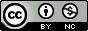 This work by [your name and co-authors’ names here in first last format] is licensed under a Creative Commons Attribution-NonCommercial 4.0 International License.As an open educational resource, feel free to modify and distribute this work under the conditions stated by the Creative Commons license. Originally developed as a part of the PBL Clearinghouse at the University of Delaware.